 First State Chapter, Virginia Tech Alumni Association –  VT vs ODU – 9/2/2022  (Rehoboth Ale House on the Mile)             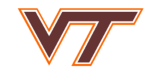 #NameYearAddressCity State ZipPhoneemail1Kayla Koenig2022119 Cornwall RdRehoboth Beach, DE 19971302-242-3714kaylakoenig22@vt.edu2Scott Koenig1990119 Cornwall RdRehoboth Beach, DE 19971302-632-9957skoenig769@gmail.com3Adam Newman2008 37412 4th St443-336-6382adam.newman@gmail.com4Cindi Johnson197936791 Crooked Hammock WayLewes DE 19958302-690-6587cljohnson33@comcast.net5Kerri & Guy Wigginsparents16561 Sweetwater DrMilton DE 19968302-228-1240ken.wiggins74@gmail.com6Tara Brokaw Mike Brokaw (attended VT – not a grad)1995Visiting from  Virginia,no change to VA address703-973-4647tvanbrokaw@yahoo.com7Tom & Sheryl DowdGrandparents of VT student8Charlie Stanislav +1 198816836 Black Merlin CirLewes DE 19958302-245-4858castanislav@aol.com9John Rishko +1parent38251 Anna BRehoboth Beach, DE 19971302-381-2504john.rishko@gmail.com10Don Elmore2000101 Wellington WayMiddletown DE 19709302-354-5074elmo_4_vt@yahoo.com11